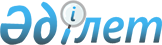 О внесении изменений в решение Степногорского городского маслихата от 23 декабря 2008 года № 4С-14/2 "О бюджете города на 2009 год"
					
			Утративший силу
			
			
		
					Решение Степногорского городского маслихата Акмолинской области от 2 декабря 2009 года № 4С-26/2. Зарегистрировано Управлением юстиции города Степногорска Акмолинской области 9 декабря 2009 года № 1-2-120.  Утратило силу - решением Степногорского городского маслихата Акмолинской области от 20 апреля 2010 года № 4С-30/11

      Сноска. Утратило силу - решением Степногорского городского маслихата Акмолинской области от 20 апреля 2010 года № 4С-30/11      В соответствии с подпунктом 4 пункта 2 статьи 106  Бюджетного кодекса Республики Казахстан от 4 декабря 2008 года, пунктом 1 статьи 6 Закона Республики Казахстан от 23 января 2001 года «О местном государственном управлении и  самоуправлении в Республике Казахстан», Степногорский городской маслихат РЕШИЛ:



      1. Внести в решение Степногорского городского маслихата «О бюджете города на 2009 год» от 23 декабря 2008 года № 4С-14/2 (зарегистрировано в Реестре государственной регистрации нормативных правовых актов № 1-2-100, опубликовано в газетах от 9 января 2009 года «Степногорск ақшамы» и «Вечерний Степногорск»), следующие изменения:

      в подпункте 1) пункта 1:

      цифры «3088997,4» заменить цифрами «3086324,4»;

      цифры «1444834,4» заменить цифрами «1442161,4»;

      в подпункте 2) пункта 1:

      цифры «3053081» заменить цифрами «3050408».



      2. Приложения 1, 2, 5 к решению Степногорского городского маслихата «О бюджете города на 2009 год» от 23 декабря 2008  года № 4С-14/2 (зарегистрировано в Реестре государственной регистрации нормативных правовых актов № 1-2-100, опубликовано в газетах от 9 января 2009 года «Вечерний Степногорск» и «Степногорск ақшамы»), изложить в новой редакции согласно приложениям 1, 2, 3 к настоящему решению.



      3. Настоящее решение вступает в силу со дня  государственной регистрации в Управлении юстиции города Степногорска и вводится в действие с 1 января 2009 года.      Председатель сессии

      городского маслихата                       А.Махатов      Секретарь городского

      маслихата                                  Г.Копеева      СОГЛАСОВАНО:      Аким города

      Степногорска                               А.Никишов

Приложение 1

к решению Степногорского

городского маслихата

"О внесении изменений в решение

Степногорского городского маслихита

от 23 декабря 2008 года № 4С-14/2

"О бюджете города на 2009 год"

от 2 декабря 2009 года № 4С-26/2

Бюджет города на 2009 год(тыс.тенге)

Приложение 2

к решению Степногорского

городского маслихата

"О внесении изменений в решение

Степногорского городского маслихита

от 23 декабря 2008 года № 4С-14/2

"О бюджете города на 2009 год"

от 2 декабря 2009 года № 4С-26/2

Расходы бюджета города за счет целевых трансфертов(тыс.тенге)

Приложение 2

к решению Степногорского

городского маслихата

"О внесении изменений в решение

Степногорского городского маслихита

от 23 декабря 2008 года № 4С-14/2

"О бюджете города на 2009 год"

от 2 декабря 2009 года № 4С-26/2

Расходы по содержанию поселка, аула (села),

аульного (сельского) округа(тыс.тенге)
					© 2012. РГП на ПХВ «Институт законодательства и правовой информации Республики Казахстан» Министерства юстиции Республики Казахстан
				КатегорияКатегорияКатегорияКатегорияКатегорияКатегорияКлассКлассКлассКлассКлассПодклассПодклассПодклассПодклассСпецификаСпецификаСпецификаДОХОДЫ3086324,41HАЛОГОВЫЕ ПОСТУПЛЕHИЯ1368693101Подоходный налог684211012Индивидуальный подоходный налог68421101202Индивидуальный подоходный налог с доходов, не облагаемых у источника выплаты58421101203Индивидуальный подоходный налог с физических лиц, осуществляющих деятельность по разовым талонам10000103Социальный налог9266961031Социальный налог926696103101Социальный налог926696104Налоги на собственность3364761041Налоги на имущество281213104101Налог на имущество юридических лиц и индивидуальных предпринимателей277020104102Налог на имущество физических лиц41931043Земельный налог11230104301Земельный налог с физических лиц на земли сельскохозяйственного назначения 573104302Земельный налог с физических лиц на земли населенных пунктов 1457104303Земельный налог на земли промышленности, транспорта, связи, обороны и иного несельскохозяйственного назначения1700104308Земельный налог с юридических лиц , индивидуальных предпринимателей, частных нотариусов и адвокатов на земли населенных пунктов 75001044Налог на транспортные средства43925104401Налог на транспортные средства с юридических лиц16925104402Налог на транспортные средства с физических лиц270001045Единый земельный налог108104501Единый земельный налог108105Внутренние налоги на товары, работы и услуги293181052Акцизы1224105296Бензин (за исключением авиационного), реализуемый юридическими и физическими лицами в розницу, а также используемый на собственные производственные  нужды1145105297Дизельное топливо, реализуемое юридическими и физическими лицами в розницу, а также используемое на собственные производственные нужды791053Поступления за использование природных и других ресурсов16742105315Плата за пользование земельными участками167421054Сборы за ведение предпринимательской и профессиональной деятельности 10112105401Сбор за государственную регистрацию индивидуальных предпринимателей807105402Лицензионный сбор за право занятия отдельными видами деятельности2105105403Сбор за государственную регистрацию юридических лиц и учетную регистрацию филиалов и представительств, а также их перерегистрацию498105405Сбор за государственную регистрацию залога движимого имущества и ипотеки судна или строящего судна97105414Сбор за государственную регистрацию транспортных средств, а также их перерегистрацию705105418Сбор за государственную регистрацию прав на недвижимое имущество и сделок с ним 3100105420Плата за размещение наружной (визуальной) рекламы в полосе отвода автомобильных дорог общего пользования местного значения и в населенных пунктах2800105Налог на игорный бизнес124010552Фиксированный налог124017Прочие налоги5171Прочие налоги517110Прочие налоговые поступления в местный бюджет5108Обязательные платежи, взимаемые за совершение юридически значимых действий и (или) выдачу документов уполномоченными на то государственными органами или должностными лицами77771081Государственная пошлина7777108102Государственная пошлина, взимаемая с подаваемых в суд исковых заявлений, заявление особого искового производства, заявлений (жалоб) по делам особого производства,  заявлений о вынесении судебного приказа, заявление о выдаче дубликата исполнительного листа, заявление о выдаче исполнительных листов на принудительное исполнение решений третейских (арбитражных) судов, заявление о повторной выдаче копий судебных актов, исполнительных листов и иных документов4694108104Государственная пошлина, взимаемая за регистрацию актов гражданского состояния, а также на выдачу гражданам справок и повторных свидетельств о регистрации актов гражданского состояния и свидетельств в связи с изменением, дополнением, и восстановлением записей актов гражданского состояния1106108105Государственная пошлина, взимаемая за оформление документов на право выезда за границу на постоянное место жительство и приглашение в Республику Казахстан лиц из других государств, а также за внесение изменений в эти документы672108108Государственная пошлина, взымаемая за регистрацию места жительства809108109Государственная пошлина, взимаемая за выдачу удостоверения охотника и его ежегодную регистрацию79108110Государственная пошлина, взимаемая за регистрацию и перерегистрацию каждой единицы гражданского, служебного оружия физических и юридических лиц (за исключением холодного охотничьего, сигнального, огнестрельного бесствольного, механических распылителей, аэрозольных и других устройств, снаряженных слезоточивыми или раздражающими веществами, пневматического оружия с дульной энергией  не более 7,5 Дж и калибра до 4,5 мм включительно)105108112Государственная пошлина за выдачу разрешений на хранение или хранение и ношение, транспортировку, ввоз на территорию Республики Казахстан и вывоз из Республики Казахстан оружия и патронов к нему3122НЕHАЛОГОВЫЕ ПОСТУПЛЕHИЯ49213201Доходы от государственной собственности134042015Доходы от аренды имущества, находящегося в государственной собственности13404201504Доходы от аренды имущества, находящегося в коммунальной собственности13404204Штрафы, пеня, санкции, взыскания, налагаемые государственными учреждениями, финансируемыми из государственного бюджета, а также содержащимися и финансируемыми из бюджета (сметы расходов)  Национального банка Республики Казахстан349662041Штафы, пеня, санкции, взыскания, налагаемые государственными учреждениями, финансируемыми из государственного бюджета, а также содержащимися и финансируемыми из бюджета (сметы расходов)  Национального банка Республики Казахстан, за исключением поступлений от организаций нефтяного сектора34966204105Административные штрафы, пени,  санкции, взыскания, налагаемые местными государственными органами 34966206Прочие неналоговые поступления8432061Прочие неналоговые поступления843206109Другие неналоговые поступления в местный бюджет8433ПОСТУПЛЕНИЯ ОТ ПРОДАЖИ ОСНОВНОГО КАПИТАЛА226257303Продажа земли и нематериальных активов2262573031Продажа земли 206316303101Поступления от продажи земельных участков2063163032Продажа нематериальных активов19941303202Плата за продажу права аренды земельных участков  199414ПОСТУПЛЕНИЯ ТРАНСФЕРТОВ1442161,4402Трансферты из вышестоящих органов государственного управления1442161,44022Трансферты из областного бюджета1442161,4402201Целевые текущие трансферты304978,7402202Целевые трансферты на развитие1137182,7Функциональная группаФункциональная группаФункциональная группаФункциональная группаФункциональная группаСумма

тыс.тенгеФункциональная подгруппаФункциональная подгруппаФункциональная подгруппаФункциональная подгруппаСумма

тыс.тенгеАдминистратор бюджетных программАдминистратор бюджетных программАдминистратор бюджетных программСумма

тыс.тенгеПрограммаПрограммаСумма

тыс.тенгеСумма

тыс.тенгеНаименованиеСумма

тыс.тенгеII. ЗАТРАТЫ3050408,01Государственные услуги общего характера127607,101Представительные, исполнительные и другие органы, выполняющие общие функции  государственного управления103455,9112Аппарат маслихата района (города областного значения)10273001Обеспечение деятельности маслихата района (города областного значения)10273122Аппарат акима района (города областного значения)57772,3001Обеспечение деятельности акима района ( города областного значения)57772,3123Аппарат акима района в городе, города районного значения, поселка, аула (села), аульного (сельского) округа35410,6001Функционирование аппарата акима района в городе, города районного значения, поселка, аула (села), аульного (сельского) округа35410,602Финансовая  деятельность15456,2452Отдел финансов района (города областного значения)15456,2001Обеспечение деятельности Отдела финансов9793,1003Проведение оценки имущества в целях налогообложения1351,9004Организация работы по выдаче разовых талонов и обеспечение полноты сбора сумм от реализации разовых талонов4311,205Планирование и статистическая деятельность8695453Отдел экономики и бюджетного планирования района (города областного значения)8695001Обеспечение деятельности Отдела экономики и бюджетного планирования86952Оборона325301Военные нужды3253122Аппарат акима района (города областного значения)3253005Мероприятия в рамках исполнения всеобщей воинской обязанности32533Общественный порядок, безопасность, правовая, судебная, уголовно-исполнительная деятельность218001Правоохранительная деятельность2180458Отдел жилищно-коммунального хозяйства, пассажирского транспорта и автомобильных дорог района (города областного значения)2180021Обеспечение безопасности дорожного движения в населенных пунктах21804Образование116947001Дошкольное воспитание и обучение186609464Отдел образования района (города областного значения)186609009Обеспечение деятельности организаций дошкольного воспитания и обучения18660902Начальное, основное среднее и общее среднее образование923205,7123Аппарат акима района в городе, города районного значения, поселка, аула (села), аульного (сельского) округа1500005Организация бесплатного подвоза учащихся до школы и обратно в аульной (сельской) местности1500464Отдел образования района (города областного значения)921705,7003Общеобразовательное обучение847789,7006Дополнительное образование для детей 7391604Техническое и профессиональное, послесреднее образование21690464Отдел образования района (города областного значения)21690018Организация профессионального обучения216909Прочие услуги в области образования37965,3464Отдел образования района (города областного значения)37965,3001Обеспечение деятельности отдела образования8791004Информатизация системы образования в государтвенных учрежденях образования района (города областного значения)3630,3005Приобретение и доставка учебников, учебно-методических комплексов для государственных учредений образования района (города областного значения)12920007Проведение школьных олимпиад, внешкольных мероприятий и конкурсов районного (городского) масштаба60011Капитальный, текущий ремонт  объектов образования в рамках реализации стратегии региональной занятости и переподготовки кадров125646Социальная помощь и социальное обеспечение164930,402Социальная помощь142802,8451Отдел занятости и социальных программ района (города областного значения)142802,8002Программа занятости57274,8004Оказание социальной помощи специалистам здравоохранения, образования, социального обеспечения, культуры и спорта, проживающим в сельской местности, по приобретению топлива178,3005Государственная адресная социальная помощь3236006Жилищная помощь23628,3007Социальная помощь отдельным категориям нуждающихся граждан по решениям местных представительных органов22864010Материальное обеспечение детей-инвалидов, воспитывающихся и обучающихся на дому943014Оказание социальной помощи нуждающимся гражданам на дому14315016Государственные пособия на детей до 18 лет9523017Обеспечение нуждающихся инвалидов обязательными гигиеническими средствами и предоставление услуг специалистами жестового языка, индивидуальными помощниками в соответствии с индивидуальной программой реабилитации инвалида10840,409Прочие услуги в области социальной помощи и социального обеспечения22127,6451Отдел занятости и социальных программ района (города областного значения)22127,6001Обеспечение деятельности отдела занятости и социальных программ21618,6011Оплата услуг по зачислению, выплате и доставке пособий и других социальных выплат5097Жилищно-коммунальное хозяйство1294076,201Жилищное хозяйство80160467Отдел строительства района (города областного значения)80160004Развитие и обустройство инженерно-коммуникационной инфраструктуры8016002Коммунальное хозяйство1165585,2458Отдел жилищно-коммунального хозяйства, пассажирского транспорта и автомобильных дорог района (города областного значения)180732,2012Функционирование системы водоснабжения и водоотведения10732,2030Ремонт инженерно-коммуникационной инфраструктуры и благоустройство населенных пунктов в рамках реализации cтратегии региональной занятости и переподготовки кадров170000467Отдел строительства района (города областного значения)984853006Развитие системы водоснабжения684853031Развитие инженерно-коммуникационной инфраструктуры и благоустройство населенных пунктов в рамках реализации стратегии занятости и переподготовки кадров30000003Благоустройство населенных пунктов48331123Аппарат акима района в городе, города районного значения, поселка, аула (села), аульного (сельского) округа2229008Освещение улиц  населенных пунктов1235009Обеспечение санитарии населенных пунктов994458Отдел жилищно-коммунального хозяйства, пассажирского транспорта и автомобильных дорог района (города областного значения)46042015Освещение улиц в населенных пунктах7729016Обеспечение санитарии населенных пунктов26673017Содержание мест захоронений и захоронение безродных2180018Благоустройство и озеленение населенных пунктов9460467Отдел строительства района (города областного значения)60007Развитие объектов благоустройства608Культура, спорт, туризм и информационное пространство134483,301Деятельность в области культуры62770,8455Отдел культуры и развития языков района (города областного значения)62770,8003Поддержка культурно-досуговой работы62770,802Спорт10805,2465Отдел физической культуры и спорта района (города областного значения)10805,2006Проведение спортивных соревнований на районном (города областного значения ) уровне1022007Подготовка и участие членов  сборных команд района (города областного значения) по различным видам спорта на областных спортивных соревнованиях9783,203Информационное пространство41491455Отдел культуры и развития языков района (города областного значения)29188006Функционирование районных (городских) библиотек25093,5007Развитие государственного языка и других языков народа Казахстана4094,5456Отдел внутренней политики района (города областного значения)12303002Проведение государственной информационной политики через средства массовой информации1230309Прочие услуги по организации культуры, спорта, туризма  и информационного пространства19416,3455Отдел культуры и развития языков района (города областного значения)5521001Обеспечение деятельности отдела культуры и развития языков5521456Отдел внутренней политики района (города областного значения)6116,3001Обеспечение деятельности отдела внутренней политики5481,3003Реализация региональных программ в сфере молодежной политики500004Создание информационных систем135465Отдел физической культуры и спорта района (города областного значения)7779001Обеспечение деятельности отдела физической культуры и спорта777910Сельское, водное, лесное, рыбное хозяйство, особо охраняемые природные территории, охрана окружающей среды и животного мира, земельные отношения8455,801Сельское хозяйство3157462Отдел сельского хозяйства района (города обласного значения)3157001Обеспечение деятельности отдела сельского хозяйства31572Водное хозяйство122,7467Отдел строительства района (города областного значения)122,7012Развитие системы водоснабжения122,706Земельные отношения5176,1463Отдел  земельных отношений района (города областного значения)5176,1001Обеспечение деятельности отдела земельных отношений5176,111Промышленность, архитектурная, градостроительная и строительная деятельность15324,902Архитектурная, градостроительная и строительная деятельность15324,9467Отдел строительства района (города областного значения)5428,6001Обеспечение деятельности отдела строительства5428,6468Отдел архитектуры и градостроительства района (города областного значения)9896,3001Обеспечение деятельности отдела архитектуры и градостроительства4496,3003Разработка схем градостроительного развития территории района, генеральных планов городов районного (областного) значения, поселков и иных сельских населенных пунктов540012Транспорт и коммуникации86534,501Автомобильный транспорт36534,5123Аппарат акима района в городе, города районного значения, поселка, аула (села), аульного (сельского) округа3724,5013Обеспечение функционирования автомобильных дорог в городах районного значения, поселках, аулах (селах), аульных (сельских) округах 3724,5458Отдел жилищно-коммунального хозяйства, пассажирского транспорта и автомобильных дорог района (города областного значения)32810023Обеспечение функционирования автомобильных дорог3281009Прочие услуги в сфере транспорта и коммуникаций50000458Отдел жилищно-коммунального хозяйства, пассажирского транспорта и автомобильных дорог района (города областного значения)50000008Ремонт и содержание автомобильных дорог районного значения, улиц, городов и населенных пунктов в рамках реализации стратегии региональной занятости и переподготовки кадров5000013Прочие43717,703Поддержка предпринимательской деятельности и защита конкуренции5547469Отдел предпринимательства района (города областного значения)5547001Обеспечение деятельности отдела предпринимательства5247003Поддержка предпринимательской деятельности 30009Прочие38170,7452Отдел финансов района (города областного значения)80012Резерв местного исполнительного органа района (города областного значения) 80453Отдел экономики и бюджетного планирования района (города областного значения)29718003Разработка технико-экономического обоснования местных бюджетных инвестиционных проектов (программ) и проведение его экспертизы29718458Отдел жилищно-коммунального хозяйства, пассажирского транспорта и автомобильных дорог района (города областного значения)8372,7001Обеспечение деятельности отдела жилищно-коммунального хозяйства, пассажирского транспорта и автомобильных дорог8372,715Трансферты375,101Трансферты375,1452Отдел финансов района (города областного значения)375,1006Возврат неиспльзованных (недоиспользованных) целевых трансфертов375,1III. Чистое бюджетное кредитование0IV. Сальдо по операциям с финансовыми активами0V. Дефицит (профицит) бюджета35916,413Прочие7490009Прочие74900452Отдел финансов района (города областного значения)74900014Формирование или увеличение уставного капитала юридических лиц74900VI. Финансирование дефицита (использование профицита)  бюджета38983,68Используемые остатки бюджетных средств38983,601Остатки бюджетных средств38983,61Свободные остатки бюджетных средств38983,601Свободные остатки бюджетных средств38983,6Администратор бюджетных программНаименованиеСуммаОтдел занятости и социальных программНа выплату государственного пособия на детей до 18 лет из малообеспеченных семей2423Отдел занятости и социальных программНа выплату государственной адресной социальной помощи839Отдел занятости и социальных программНа расширение программ молодежной практики14310Отдел занятости и социальных программНа создание социальных рабочих мест19800Отдел занятости и социальных программНа оказание социальной помощи студентам из малообеспеченных семей на оплату за учебу2156Отдел занятости и социальных программНа оказание социальной помощи участникам и инвалидам Великой отечественной войны на расходы за коммунальные услуги4191Отдел образованияНа оснащение учебным оборудованием кабинетов физики, химии, биологии в государственных учреждениях основного среднего и общего среднего образования7946,1Отдел образованияКапитальный ремонт средней школ п.Заводской12564Отдел образованияНа создание лингафонных и мультимедийных кабинетов в государственных учреждениях начального, основного среднего и общего среднего образования 10749,6Отдел финансовНа увеличение уставного капитала юридических лиц74900Отдел строительстваРеконструкция магистрального водовода водохранилище Селетинское-г.Степногорск и насосной станции 1 подъема 457000Отдел строительстваРеконструкция магистральных водопроводных сетей от сопки 305 - до г.Степногорска Акмолинской области500000Отдел строительстваНа проведение изыскательных работ и надзора за строительством, в целях реализации отраслевого проекта Водоснабжение и канализация сельских территорий"122,7Отдел строительстваНа разработку и проведение экспертизы проектно-сметной документации по реконструкции систем водоснабжения и водоотведения г.Степногорска  (2 этап)25000Отдел строительстваНа развитие и обустройство инженерно-коммуникационной инфраструктуры 80160Отдел жилищно- коммунального хозяйства, пассажирского транспорта и автомобильных дорогРемонт инженерно-коммуникационной инфраструктуры и благоустройство населенных пунктов в рамках реализации cтратегии региональной занятости и переподготовки кадров170000Отдел жилищно- коммунального хозяйства, пассажирского транспорта и автомобильных дорогОбеспечение стабильной работы объектов водоснабжения10000Отдел жилищно- коммунального хозяйства, пассажирского транспорта и автомобильных дорогРемонт и содержание автомобильных дорог районного значения, улиц, городов и населенных пунктов в рамках реализации стратегии региональной занятости и переподготовки кадров50000ИТОГОИТОГО1442161,4Функциональная группаФункциональная группап.Заводскойп.Аксуп.Шантобеп.Бестобес.КарабулакВсегоНаименованиеп.Заводскойп.Аксуп.Шантобеп.Бестобес.КарабулакВсего1Государственные услуги общего характера6180,676037870,87641,7611535410,64Образование150015007Жилищно-коммунальное хозяйство2271559227216222912Транспорт и коммуникации2562163252,53724,5Всего6663,69378128507641,7633142864,1